Saints Kicks Project – Young Person’s Form -  Personal Details Contact DetailsN.B – If young person is under 16 please get parents contact number onlyLifestyle (please tick)Referral Source- (please tick)Education Code of ConductWe ask you to sign and agree to the following to create a positive environment for you to play in:I agree to RESPECTs ALL MEMBERS OF STAFFI agree to RESPECT EVERY OTHER PLAYERI agree to RESPECT ALL the EQUIPMENTI agree to NO BULLYINGI agree to NO FIGHTING OR FOUL PLAYI agree to NO SWEARING AT OTHERS I agree to RESPECTING THE FACILITIES USED I agree to NO FIZZY OR ENERGY DRINKS DURING THE SESSION  I agree to no SMOKING / DRUGS / ALCOHOLBy signing this I hereby agree and understand the code of conduct as agreed by The Kickz Project.  Should you fail to obey to this could mean removal from all Saints Kicks and Saints Connect Sessions under the discretion of the lead coach and Project Officer.  Young Peoples Signature…………………………………………………….Date………………………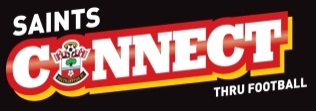 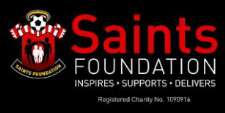 Forename:Surname:Date of Birth: Gender:  Ethnicity: Disability: Medical Conditions:Medication: Address:Nextof KimDetails: Name:Address:Nextof KimDetails: Relation:Postcode:Nextof KimDetails: Contact Number:Home Tel:Nextof KimDetails: Contact Number:Mobile:Nextof KimDetails: Contact Number:Have you ever drunk alcoholYes:No:Have you ever smokedYes:No:Are you a teenage parentYes:No:Film / Photo consent:Yes:No:Self-Referred  Children’s ServicesPolice Youth Offending ServiceProbation ServiceOther:School / College Year Group:Office Use Only :    Young person added to views    Yes / No Date of first Session: